Elnätstekniker till Sala Heby Energi ElserviceGillar du att ta eget ansvar och att arbeta utomhus – då är det här jobbet för dig. Som elnätstekniker hos oss har du goda möjligheter att påverka din arbetssituation i en självständig roll. Vi arbetar både i team och självständigt för att lösa tekniska problem i fält. För rätt person finns stora utvecklingsmöjligheter inom företaget. ArbetsbeskrivningDu kommer utföra ny- och ombyggnation samt även drift och underhåll för vårt belysningsnät. Du arbetar också med lokalnätet 0,4kV till 20kV. Uppdragen kan variera i längd ifrån någon dag upp till flera månader. I tjänsten ingår resor inom vårt verksamhetsområde och du utgår ifrån vår anläggning i Sala. Beredskapstjänstgöring kan ingå efter överenskommelse. Vem vi sökerVi söker dig som är elkraftstekniker, alternativt har jobbat inom el och vill gå vidare till elkraft. Vi lägger stor vikt vid dina personliga egenskaper. Du har gott ordningssinne och bidrar till en bra stämning i gruppen. Du bör ha följande kvalifikationer:Erfarenhet som elnätstekniker, gatubelysningstekniker eller liknandeHar alla branschspecifika utbildningar så som ESA 14, Säkerhet på väg, Heta arbeten, Hjärt- och lungräddning. Trivs med arbeta både i grupp och ensamHar hög fokus på säkerhetGod fysik eftersom jobbet är fysiskt krävandeB-körkortBehärskar svenska obehindrat i tal och skriftMeriterande:BE-körkortAMS-utbildning eller andra påbyggnadsutbildningarVi vill ta tillvara på marknadens kompetens, därför välkomnar vi alla sökande och eftersträvar mångfald. Anställningsform Heltid, tillsvidare.Vi tillämpar 6 månader provanställning.AnsökanSista ansökningsdag 20 januari 2022Intervjuer görs löpande, varför vi gärna ser din ansökan så snart som möjligt. Ansökan mejlas till per-erik.johansson@sheab.seFör mer information om tjänsten kontakta:Andreas Ringvall	Tel: 0224-576 22	e-post: andreas.ringvall@sheab.sePer- Erik Johansson	Tel: 0224-576 71	e-post: per-erik.johansson@sheab.seArbetstagarrepresentant:David Larsson		Tel: 0224-576 85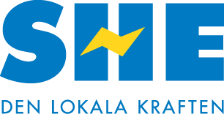 